الأفعال المبنية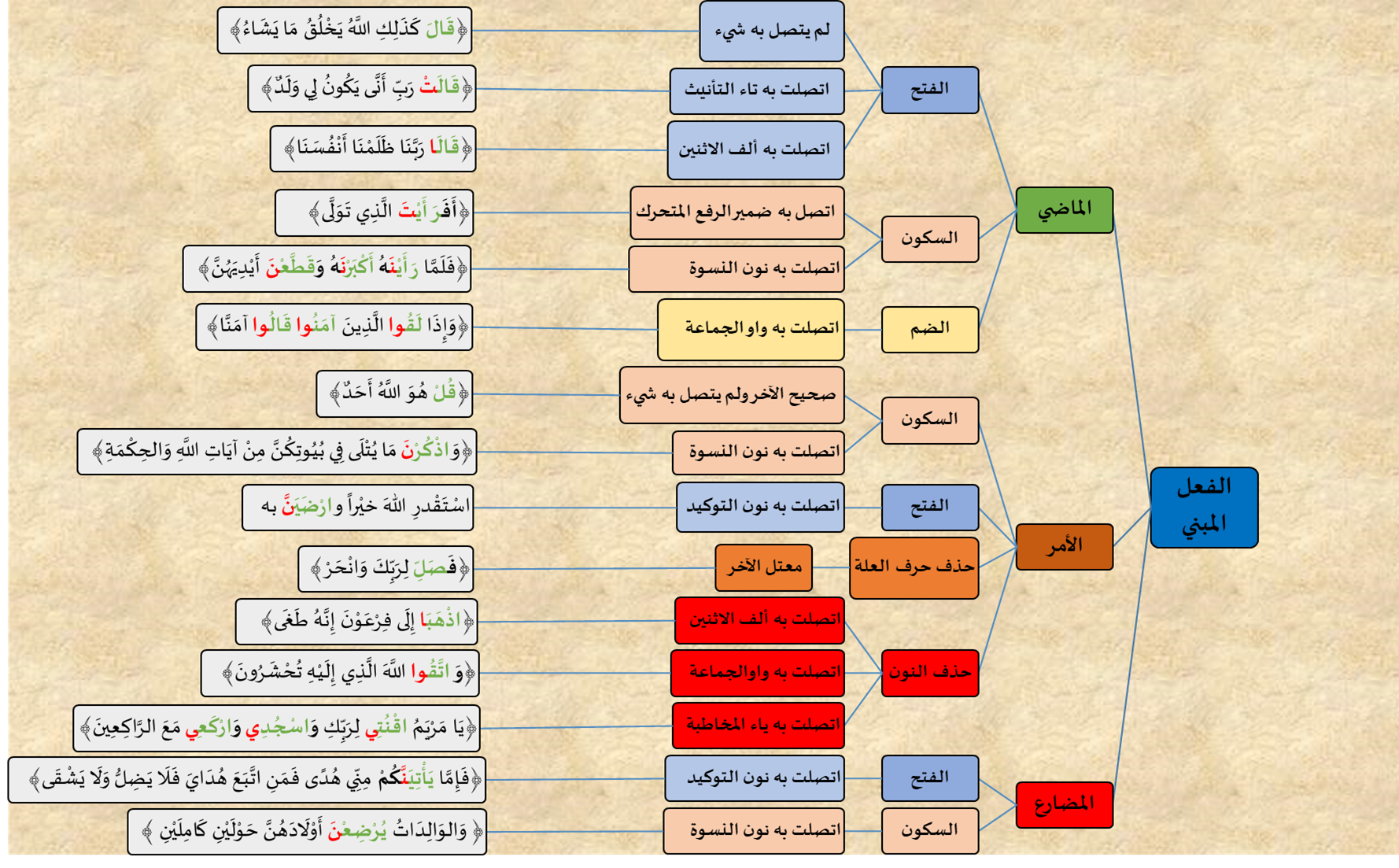 إعراب الفعل المضارع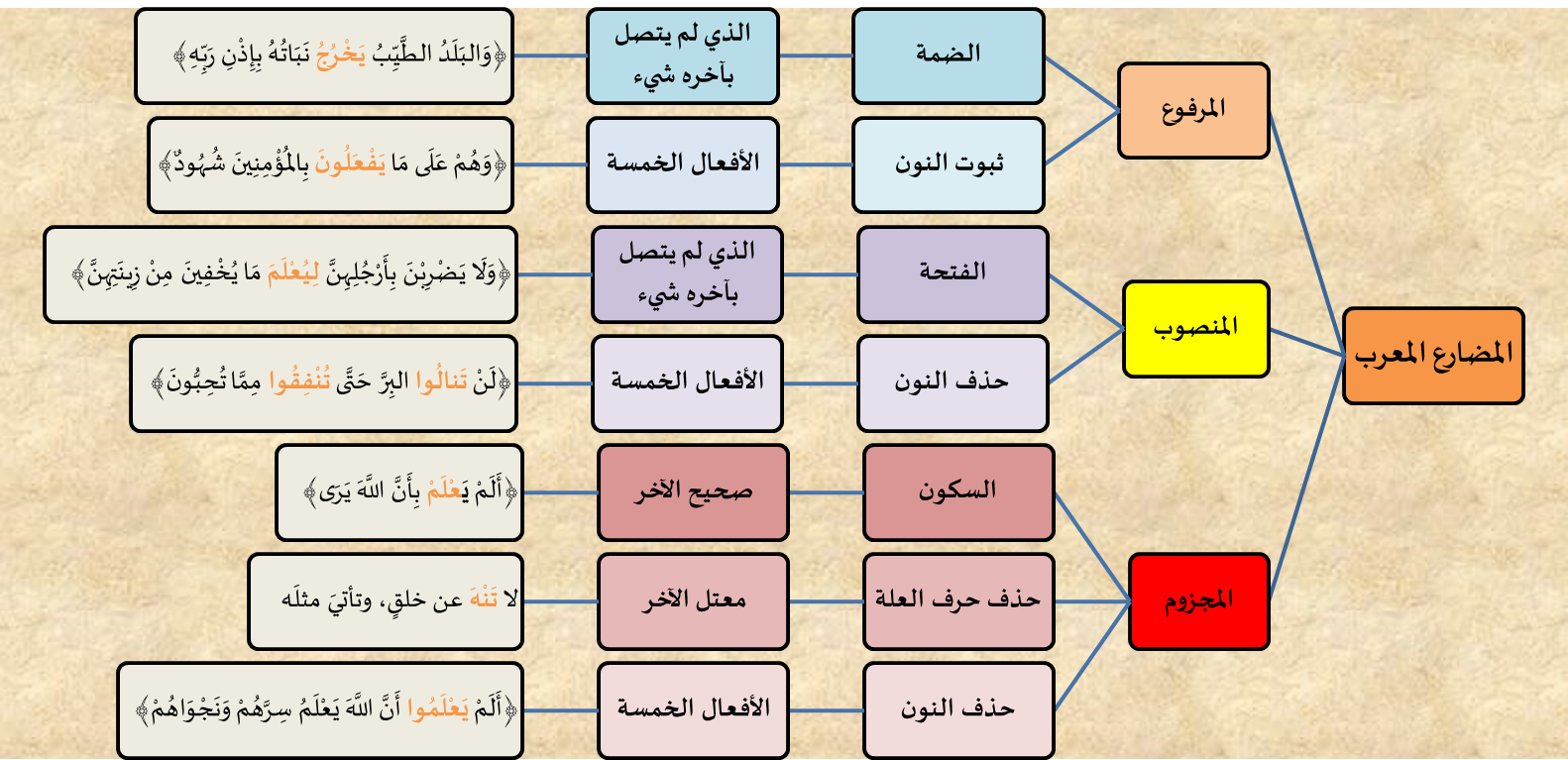 